EXKURZE TEMELÍN13. 11. 2019Ve středu 13. 11. 2019 vyjeli žáci osmých tříd na exkurzi do Jaderné elektrárny Temelín. Spolu s učitelem fyziky Mgr. Ondřejem Kočovským a třídní učitelkou 8.B PaedDr. Evou Wachtlovou vyrazili v 8:00 směrem k Temelínu. Asi za hodinu dorazili zdárně na místo, kde je čekal komentovaný výklad s projekcí v kinosále. Žáci se dozvěděli, jak byla elektrárna vybudována, jak v ní funguje štěpení jader uranu, jak probíhá celý cyklus výbory energie, co se děje s jaderným odpadem apod. Vše bylo doprovázeno názornými ukázkami a poutavými videi. Výklad lektorky byl velmi věcný a příjemný a na všechny zvídavé dotazy žáků dokázala odpovědět.Poté, co se žáci nasvačili, tak si mohli prohlédnout vystavenou expozici s nejrůznějšími zajímavostmi, modely či kvízy. Většina žáků si všechny modely vyzkoušela a také si zasoutěžila v kvízech, kdy si mohli vzájemně porovnávat svoje znalosti. Po strávené asi hodině v expozici se všichni vydali na cestu domů.Celá exkurze byla zdarma a také dopravné na cestu tam hradila JE Temelín. Žákům se nejvíce líbil výklad a vstřícný přistup lektorky, dále také možnost si vyzkoušet, jak fungují různé modely. Celkově hodnotilo 80 % žáků exkurzi jako velmi zajímavou, 15 % jako zajímavou a 5 % jako méně zajímavou.Mgr. Ondřej Kočovský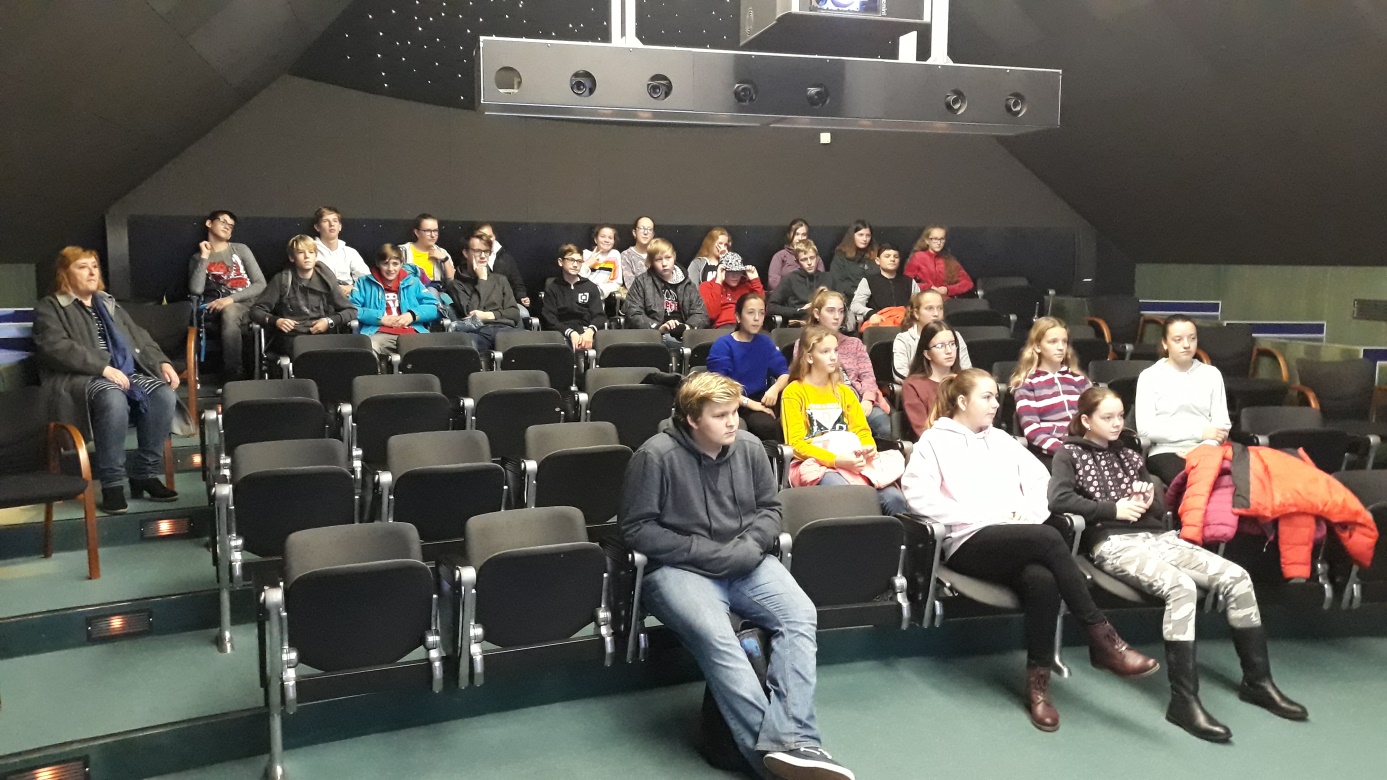 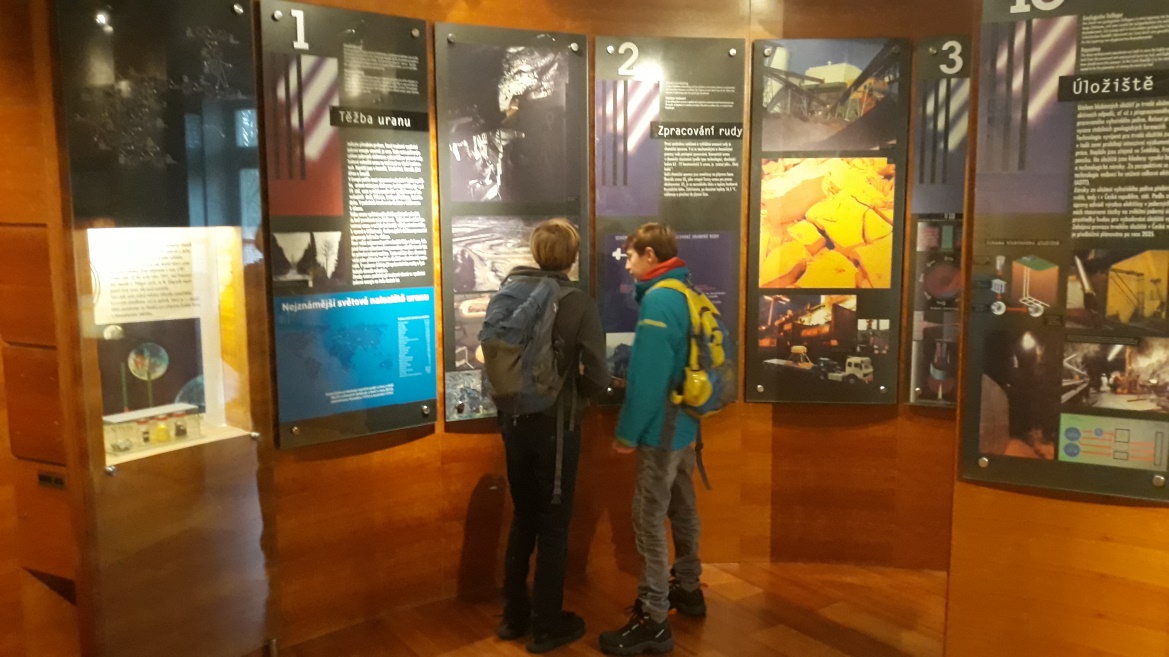 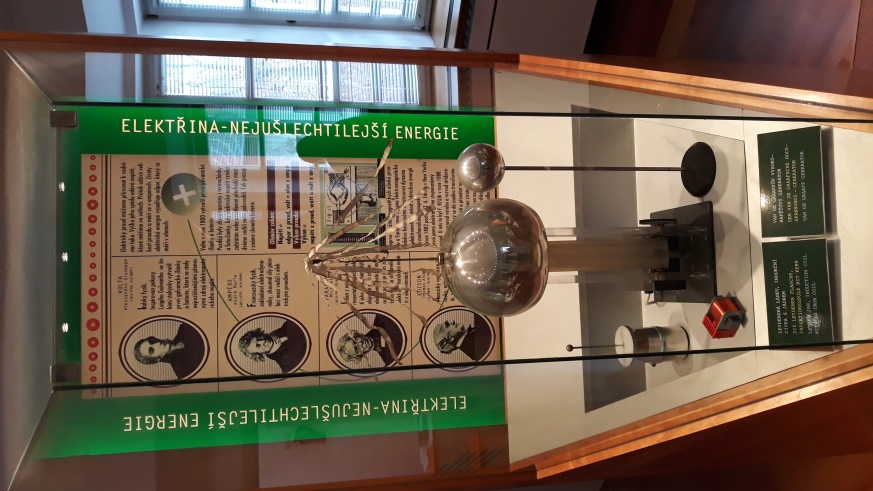 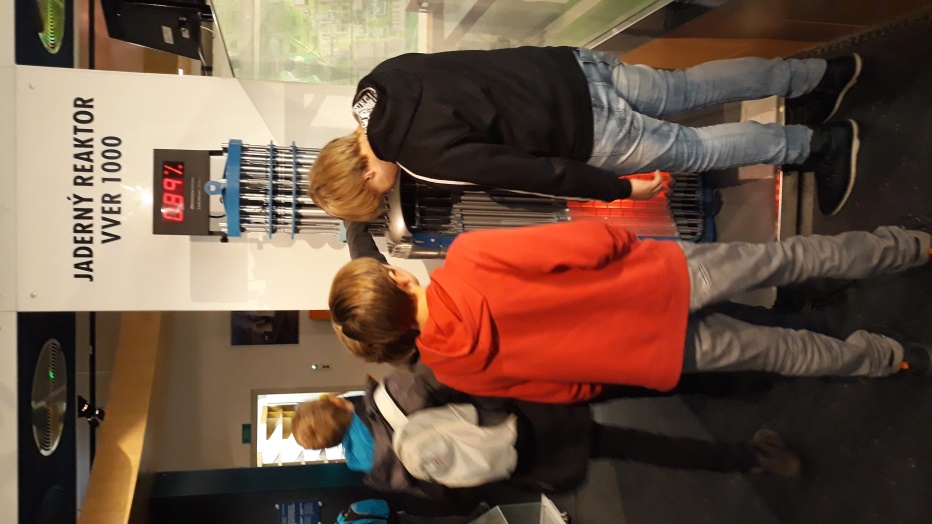 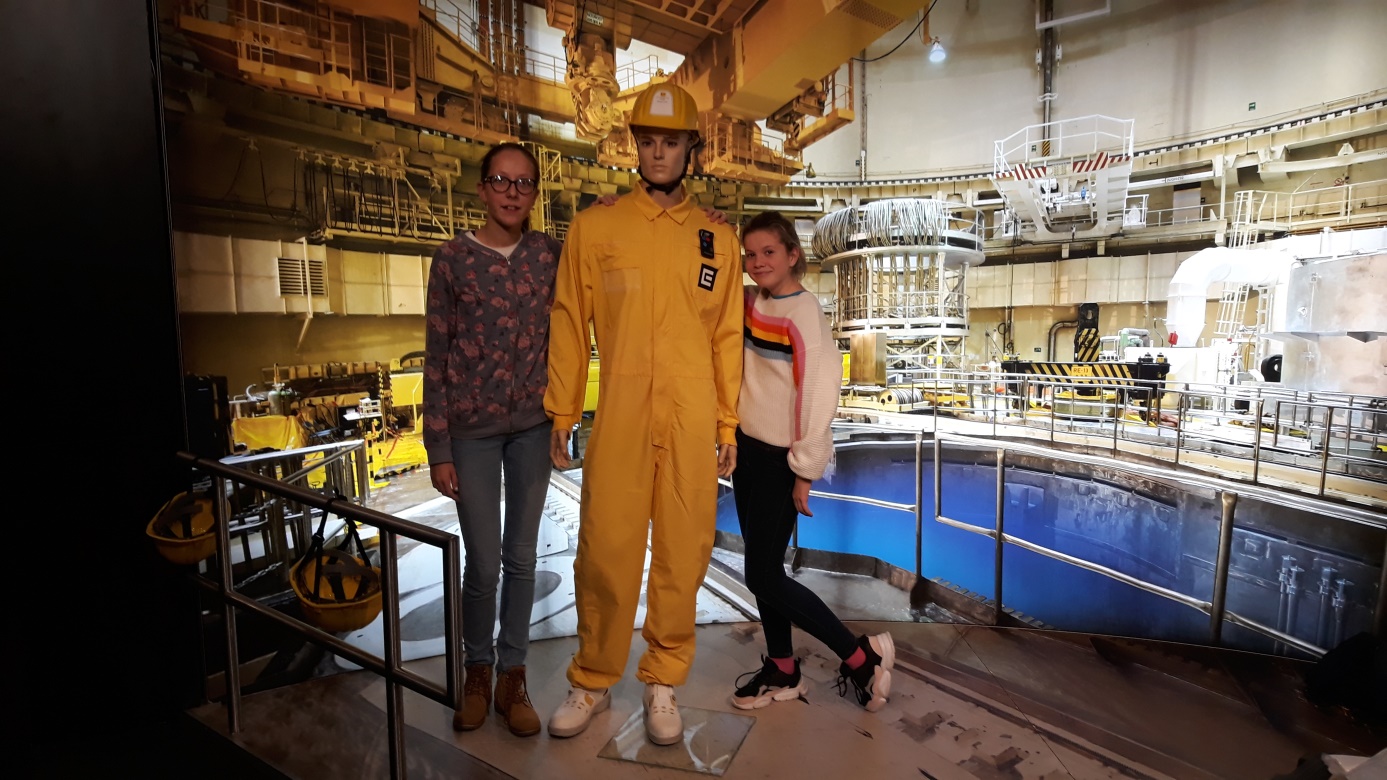 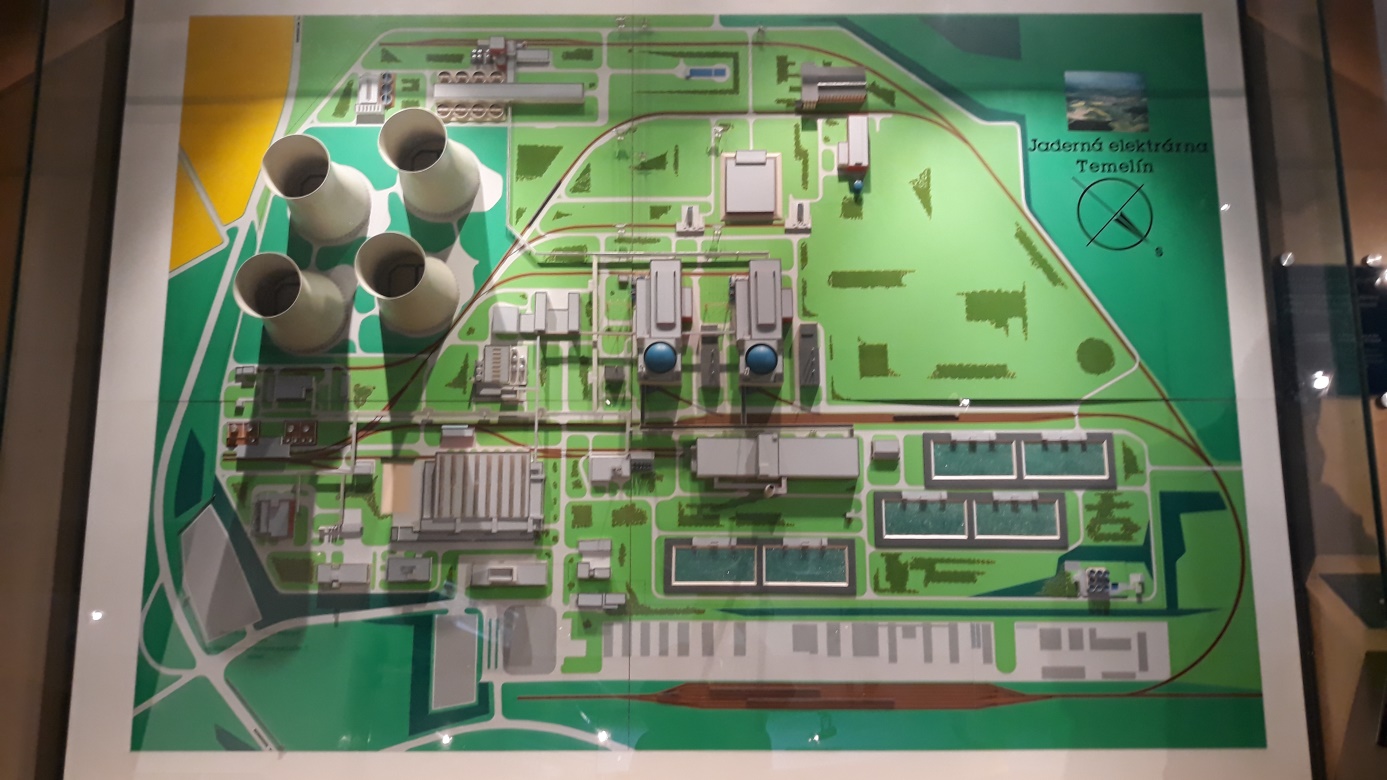 